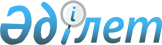 О создании рабочей группы по разработке новой структуры управления
наукой в Республике КазахстанРаспоряжение Премьер-Министра Республики Казахстан от 6 апреля 2006 года
N 88-p



      1. В целях разработки новой структуры управления наукой в Республике Казахстан создать рабочую группу в следующем составе:

Абдымомунов               - вице-министр образования и науки



Азамат Курманбекович        Республики Казахстан, сопредседатель

Амрин                     - председатель Правления акционерного общества



Госман Каримович            "Национальный инновационный фонд", сопредседатель



                            (по согласованию)

Анощенко                  - член Правления акционерного общества



Юрий Станиславович          "Национальная компания "Казкосмос"



                            (по согласованию)

Дуйсенбаева               - директор представительства акционерного общества



Гульмайра Куандыковна       "Национальный инновационный фонд"



                             в городе Астане (по согласованию)

Исекешев                  - вице-министр индустрии и торговли Республики Казахстан



Асет Орентаевич

Искаков                   - советник Премьер-Министра Республики Казахстан



Джанибек Сапарович

Кабашев                   - вице-президент акционерного общества 



Максат Рахимжанович         "Национальный инновационный фонд"



                            (по согласованию) 

Куанганов                 - заведующий Отделом социально-



Фархад Шаймуратович         культурного развития Канцелярии



                            Премьер-Министра Республики



                            Казахстан

Кудайберген               - советник Премьер-Министра Республики Казахстан



Алмас Шайыкбекулы

Могильный                 - директор Департамента науки Министерства



Валерий Валентинович        образования и науки Республики

Нусупова                  - советник Премьер-Министра Республики Казахстан



Асель Бековна             


   Сулейменов                - генеральный директор республиканского государственного



Ербол Зинаддинович          предприятия "Национальный центр научно-технической



                            информации" (по согласованию)






      2. Рабочей группе к 7 апреля 2006 года внести предложения в Правительство Республики Казахстан по новой структуре управления наукой в Республике Казахстан.


      


Премьер-Министр


					© 2012. РГП на ПХВ «Институт законодательства и правовой информации Республики Казахстан» Министерства юстиции Республики Казахстан
				